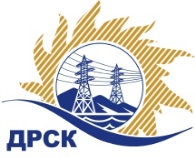 Акционерное Общество«Дальневосточная распределительная сетевая  компания»ПРОТОКОЛ ПЕРЕТОРЖКИСпособ и предмет закупки: Открытый электронный запрос предложений на право заключения Договора на выполнение работ: Оснащение ПС Серышево, ПС Береговая, ПС Сетевая оборудованием телемеханики "Исеть", филиал "АЭС".Плановая стоимость закупки:  11 000 000,00 рублей без учета НДС (12 980 000,00 руб. с учетом НДС).Закупка 1177 р. 2.2.1 ГКПЗ 2016 г.ПРИСУТСТВОВАЛИ: члены постоянно действующей Закупочной комиссии 2-го уровня АО «ДРСК». ВОПРОСЫ ЗАСЕДАНИЯ ЗАКУПОЧНОЙ КОМИССИИ:В адрес Организатора закупки 2 (две) заявки на участие в  процедуре переторжки на участие в переторжке, конверты с которыми были размещены в электронном виде на Торговой площадке Системы B2B-ESV.Вскрытие конвертов было осуществлено в электронном сейфе Организатора закупки на Торговой площадке Системы B2B-ESV автоматически.Дата и время начала процедуры вскрытия конвертов с заявками на участие в переторжке: на Торговой площадке Системы B2B-ESV  в 10:00 часов благовещенского времени 07.04.2016 г Место проведения процедуры вскрытия конвертов с заявками на участие в процедуре переторжки: Торговая площадка Системы B2B-ESVОтветственный секретарь Закупочной комиссии 2 уровня  АО «ДРСК»                       		     М.Г. Елисееваисп. Коврижкина Е.Ю.Тел. 397208№ 388/УТПиР-Пг. Благовещенск07 апреля 2016 г.№п/пНаименование Участника закупки и место нахожденияЦена заявки до переторжки, руб. без НДС.Цена заявки после переторжки без НДС, руб.1ООО «Сириус-М»г. Благовещенск, ул. Комсомольская, 4910 996 082,00 10 983 370,132ООО «ТМ системы» г. Благовещенск, ул. Заводская, 7710 998 082,76 не поступила 3ООО «ЭК «Светотехника» г. Благовещенск, ул. Артиллерийская, 11610 998 000,00 10 994 000,00